GLENWOOD CITY PUBLIC LIBRARY 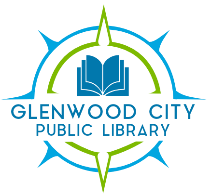 BOARD OF TRUSTEES MEETING September 12, 2023 6:00 PM GC Board Room 217 W Oak St., Glenwood City, WI AGENDA Call to order Public comments (limited to 5 minutes per citizen) Secretary’s Report   Approval of BillsTreasurer’s ReportDirector’s Report Friend’s ReportSchool Report City’s Report   Current Business.2024 Budget DraftReview Updated Technology Plan for 2024-2026New BusinessDiscussion of upcoming election of OfficersDirectors Review (Closed Session)Closed Session                    Enter closed session per Wis. Stats. 19.85(1)(c) Compensation and 		  	Evaluation: Considering employment, promotion, compensation, or 			 	performance evaluation data of any public employee to which the 		 	governmental body has jurisdiction or exercises responsibility; 			performance evaluation.Reconvene into Open SessionAdjournNext Meeting:  October 3rd, 2023 6:00 pm  The Glenwood City Public Library will attempt to provide accommodations to the public who wish to attend meetings, provided reasonable notice of need is given.  To request such accommodation, call (715) 265-7443 and ask for Rochel. Agenda posted at Hiawatha Bank, Nilssen’s, The Glenwood City Municipal Building 